To apply for the NDIS call the NDIA from 1st of July on 1800 800 110.The NDIA will mail an Access Request Form (application form) to you. You need to have this filled out with supporting documentation and mailed back to the NDIA within 28 days. If you are needing more time you can call the NDIA and request an extension. Statement from GP or Specialist confirming diagnosis and that condition is likely to be permanent/life-longTreatment received for the condition If and what further treatment would be likely to resolve/improve the condition, and/or the impact of the condition Information about the conditions impact on every day living skills (mobility, communication, social interaction, learning, self-care, self-management and impact on community participation, social and economic life  Occupational Therapist (OT) reportDiagnosis documentation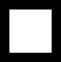 Psychiatrist or Psychologist letter (for mental health or psychiatric condition)Letter from other allied health or specialists such as: Speech Therapist, Physiotherapist, Exercise Physiologist, Podiatrist, Neurologist, Audiologist, CounsellorDischarge summary (if left mental health unit or hospital for condition)Carer’s statement (Detailing all the carer/s role/s for the participant and impact on their own life) Written statements from support workers/teachers/support networksParticipant statement**Remember, all reports need to be under 12 months old**What supports you get now (family, community, mainstream, services) Who assists you.How you do things now (Management of daily activities)Supports you need but don’t get now (include safety concerns) How your impairment, disability or developmentaldelay affects your ability to participate in everyday life The things you want to achieve in your first plan (Goals)What you need to fill in on the Access Request FormSupporting Documentation – that you can get before you get the access formWhat will the NDIA want to know for participant/carer statement